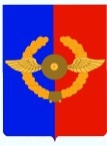 Российская ФедерацияИркутская областьУсольское районное муниципальное образованиеА Д М И Н И С Т Р А Ц И ЯГородского поселенияСреднинского муниципального образованияП О С Т А Н О В Л Е Н И Е От  25.05.2017г.                                 р.п. Средний                                        № 38 О внесении изменений в постановление №90 от 07.12.2016г.«Об утверждении перечня наименований должностеймуниципальной службы администрации Среднинского муниципального образования на 2017 год»           В целях приведения в соответствие и систематизации муниципальных должностей муниципальной службы, в соответствии с Федеральным законом от г. №131-ФЗ «Об общих принципах организации местного самоуправления в Российской Федерации», Федерального закона от г. №25-ФЗ «О муниципальной службе в Российской Федерации», законом Иркутской области №88-ОЗ от 15.10.2007г. «Об отдельных вопросах муниципальной службы в Иркутской области», руководствуясь решением Думы Среднинского муниципального образования от 31.08.2016г. №133 «Об утверждении структуры администрации городского поселения Среднинского муниципального образования» (с внесенными изменениями от 24.05.2017г. №157), ст.ст.48,52 Устава городского поселения Среднинского муниципального образования, Администрация городского поселения Среднинского муниципального образованияП О С Т А Н О В Л Я Е Т:Внести в приложение №1 перечня наименований должностей муниципальной службы администрации Среднинского муниципального образования на 2017 год следующие изменения:1.1.Вывести  должностиведущего специалиста по благоустройству и муниципальному имуществу  с 01.06.2017г.ведущего специалиста по землеустройству и градостроительству с 01.08.2017г.  1.2.Ввести  должность ведущего специалиста по благоустройству и землепользованию с   01.08.2017г.Главному специалисту по экономическим вопросам – контрактному управляющему Щирову Д.С. внести соответствующие изменения в штатное расписание.Данное постановление вступает в силу с 01.06.2017г.Специалисту-делопроизводителю Сопленковой О.А.  опубликовать данное постановление в средствах массовой информации и разместить на официальном сайте администрации городского поселения Среднинского муниципального образования в сети Интернет.     Глава городского поселенияСреднинского муниципального образования                           В.Д.Барчуков